Votre gastrostomie au quotidien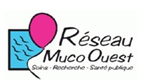 Conserver les références du bouton de gastrostomieAvoir toujours un bouton d’avance : (en cas d’expulsion du bouton, l’orifice de gastrostomie peut se refermer rapidement (2 à 3 h)Changer toutes les semaines : la seringue à embout conique ou « seringue alimentaire » et le prolongateur Vérifier le ballonnet tous les mois Changer le bouton de gastrostomie tous les 6 moisSoins locaux Objectifs : Assurer l’hygiène de la peau et vérifier la position du boutonLes soins doivent être quotidiens (*) :Se laver les mains Nettoyer la peau autour de l’orifice avec de l’eau tiède et du savon neutre puis rincer et sécher le pourtour du boutonTourner le bouton d’un quart de tour tous les jours (**)  * Si petite toilette au lavabo : se laver les mains et utiliser un gant de toilette propre et sec ou des compresses non stériles Si douche : réaliser le nettoyage du bouton à mains nues** Tourner le bouton permet de limiter les irritations et d’éviter l’adhérence à la peau et aux muqueusesExercer une légère traction : permet de vérifier le gonflement du ballonnet 	Résistance = ballonnet gonflé et bouton en place  	Déplacement exagérée du bouton = vérifier le gonflement du ballonnet Entretien du dispositif   2.1 Rincer le bouton avec le prolongateur après chaque utilisation  Le prolongateur, encore adapté au bouton en fin de nutrition, doit être rincé systématiquement après chaque utilisation avec environ 20 ml (ou selon prescription médicale) d’eau de source ou du robinet, à l’aide d’une seringue conique.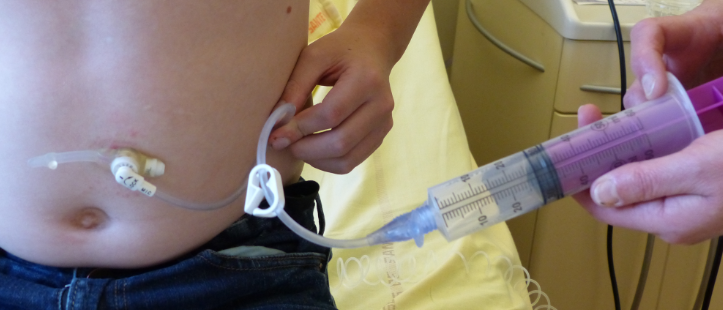 2.2  Désadapter ensuite le prolongateur et le rincer à l’eau chaude sous le robinet 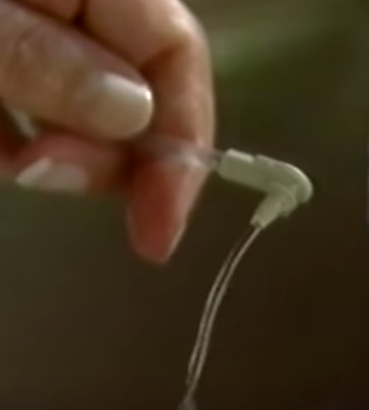 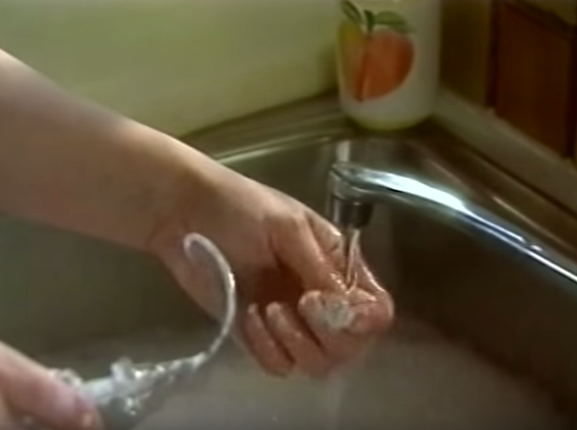  Essuyer la seringue et le prolongateur avec un essuie tout ou un linge propre et  ranger le tout dans un endroit propre et sec Surveillance incidents ou complications et conduite à tenir Dans tous les cas, n’hésitez pas à appeler l’infirmière coordinatrice pour des conseils  Vérification de l’étanchéité du ballonnet Voir fiche technique en images Médicaments et gastrostomie  Les médicaments doivent être pris prioritairement par la bouche : seuls les sirops peuvent être administrés par la gastrostomie 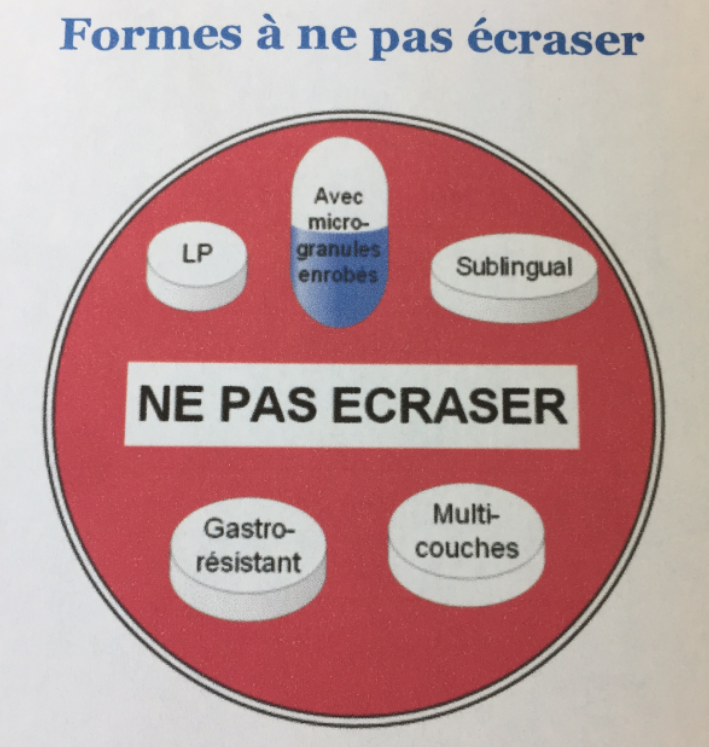 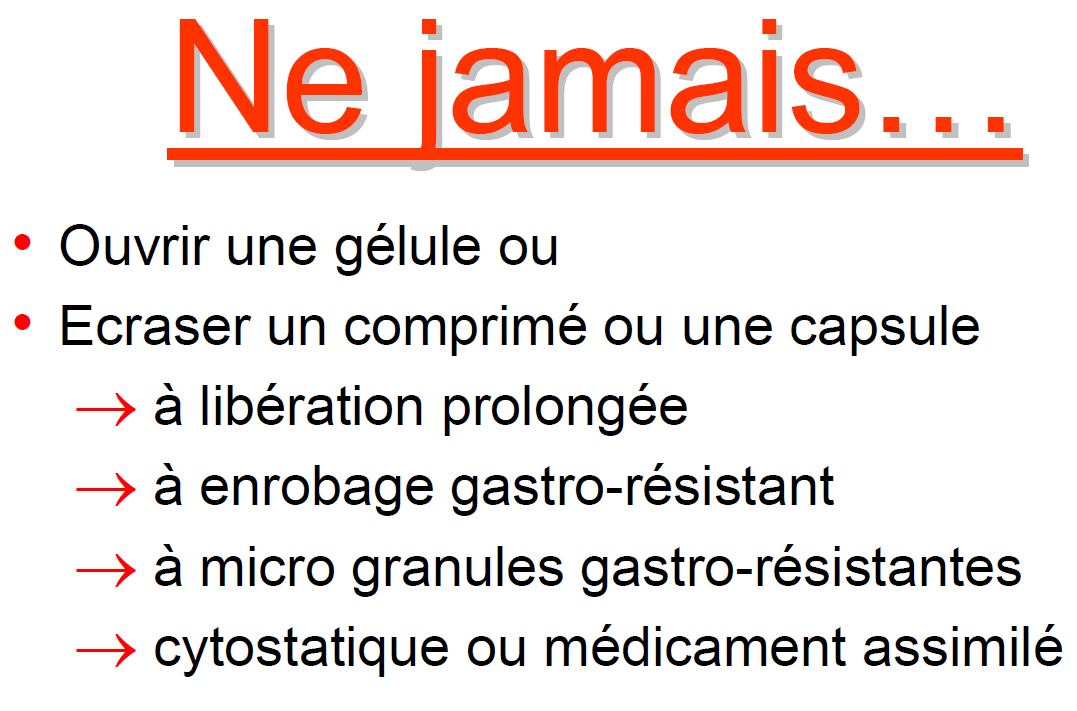 Incidents / Complications Cause possible Conduite à tenir IrritationHygiène ou séchage insuffisants Fuite de liquide gastriqueBouton n’est plus adapté à la morphologie (le bouton existe en différentes longueur et diamètreIntensification des soins locaux de baseSoins locaux selon prescriptionsVérification de l’étanchéité du ballonnet Changement de bouton (changer la taille ou le diamètre)Ecoulements Porosité du ballonnet et fuite de liquide gastriqueBouton non adapté à la morphologie du patientDébit trop rapide de la nutrition entérale ou du bolus à la seringue Changement de bouton (changer la taille ou le diamètre)Diminution du débit de la nutrition entérale BourgeonBouton trop serré frottements mauvaise cicatrisation…Soins locaux sur prescription médicale  Douleur inhabituelle Enchâssement du bouton dans la paroi de l’estomac Nécrose de pression de la paroi de l’estomac Appeler le CRCM. Consulter un médecinObstruction Cumul de résidus alimentaire ou médicamenteux Bouton mal rincé après utilisationRinçage à la seringue en utilisant exceptionnellement une boisson gazeuse : si échec appel au CRCM pour changement de bouton Retrait accidentel Ballonnet dégonflé ArrachementC’est une urgence : l’orifice peut se refermer en quelques heures : Avoir toujours en avance un kit complet de pose, identique au bouton en place Se diriger sans attendre vers l’hôpital le plus proche avec le nouveau bouton de gastrostomie pour le remettre Autres alternatives :Se former au changer de bouton (parents / patient)Mettre une sonde (cf référence) dans l’orifice en attendant le changement de boutonRemettre l’ancien bouton après l’avoir nettoyé et rincé et le maintenir avec un sparadrap 